From	Sylke BeckerTel.	+49 69 756081-33Email	s.becker@vdw.deMETAV 2018 to showcase innovations in grindingThe 7th Dortmund Grinding Seminar will offer opportunities for dialogue and networkingFrankfurt am Main, 25 January 2018. – Under the aegis of this year’s METAV in Düsseldorf, the 7th Dortmund Grinding Seminar “METAV-Special 2018” will be held on 22 and 23 February 2018. The seminar will be hosted by the Institute of Machining Technology (ISF) at Dortmund University of Applied Science in conjunction with the VDW (German Machine Tool Builders’ Association). It will provide illuminating insights into the latest developments, potentials and practical implementations in the fields of grinding technology and ultra-high-precision machining.Grinding processes are used for high- and ultra-high-precision machining, and will in most cases be located at the end of the process chains involved. They guarantee high surface and component qualities. But the requirements for these processes are becoming progressively more stringent, e.g. in regard to the machining of new materials and composites, or also maximised metal removal rates. “Increasing the productivity of these processes will necessitate new advances in terms of tools, machinery, and their production environment, plus of course the processes involved,” points out Prof. Dirk Biermann, Director of the ISF in Dortmund. So these are also the three areas that will be addressed in the Grinding Seminar.Ongoing developments in the field of grinding technologiesThere will be presentations, for example, on layer characterisation, or also on implementing robots in production operations and up-to-the-future dressing machines. The keynote focus this year is on processes featuring capabilities like complete machining by means of laser deposition welding, milling and grinding. Highly qualified experts will also be dealing with layer aftertreatment, reducing wear and tear during grinding, and process design and development.So at the METAV 2018, there will once again be numerous answers to topical questions themed around grinding. The traditional Dortmund Grinding Seminar epitomises the dialogue between the industrial sector and the research community, where visitors can augment their specialised knowledge and expand their networks.  With its numerous exhibitors and its broadly diversified supporting programme, the fair offers an ideal platform for this purpose, says Professor Biermann.At a glanceWhat:		 7th Dortmund Grinding SeminarWhen:		 22 and 23 February 2018, from 12 noon 
		and 9.00 a.m. respectivelyWhere:	Congress Center Düsseldorf, CCD South, Room 01Organisation: Institute of Machining Technology ISF, TU Dortmund Language:	 German 
Fee: 		 320 euros plus VAT, ticket for the METAV 2018 is included.Registration:	 http://www.isf.de/schleifseminar2018 ISF Tel. +49 231 755-2784, Email: seminar@isf.deContact:	Dortmund University of Applied Science, Institute of 
		Machining Technology (ISF) 
		Tel. +49 231 755-2784, Email: seminar@isf.de Programme:   http://www.isf.de/schleifseminar2018/programm.html Author: Gerda Kneifel, VDW Press and Public RelationsBackground: the METAV 2018 in DüsseldorfThe METAV 2018 – 20th International Exhibition for Metalworking Technologies – will be held from 20 to 24 February in Düsseldorf. It will be showcasing the entire spectrum of production technology. The keynotes will be machine tools, manufacturing systems, high-precision tools, automated material flow, computer technology, industrial electronics, and accessories. These will be complemented by the new themes of Moulding, Medical, Additive Manufacturing and Quality, which are firmly anchored in the METAV’s exhibition programme in what are called “Areas”, each with its own nomenclature. The visitor target groups for the METAV include all industrial sectors that work metal, particularly machinery and plant manufacturers, the automotive industry and its component suppliers, aerospace, the electrical engineering industry, energy and medical technology, tool and mould construction, plus the metalworking and craft sectors.You will find texts and pictures for the METAV 2018 on the internet under www.metav.de in the Press Service section. You can also visit the METAV through our social media channels   http://twitter.com/METAVonline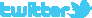 		  http://facebook.com/METAV.fanpage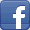 		  http://www.youtube.com/metaltradefair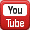 		  https://de.industryarena.com/metav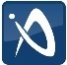 